  VIRGIN ISLANDS SHIPPING REGISTRY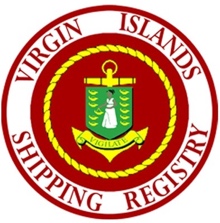 1ST FLOOR, RITTER HOUSE, P.O. Box 4751, ROAD TOWN, TORTOLA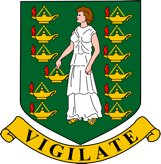 Tel: +1 (284) 468-9646 Email: vishipping@bvimaritime.vg----------------------------------------------------------------------------------------------------------------------------------CRUISING AND HOME PORT PERMIT ACT, 2021No. 29 of 2021Application for anANNUAL REGISTRATION EXEMPTION This application is made under PART II of regulation above requesting an exemption, where a Virgin Islands based Charter vessel is managed by a company registered in the Virgin Islands and has an established base of operations in the Virgin Islands for a period of five months or more in any twelve-month period, but NOT registered in the Virgin Islands.     (Please see required documents below)Name:      					Contact Number:      Date: [date],   	Email:      Signature: __________________________________________	                                                                                                                                [date],   	                                                                                                                                [date],                                                                                                                                                        Approved                                                                                                                                                     RejectedVESSEL NAME:OFFICIAL NUMBER:GROSS TONNAGE:CALL SIGN:LENGTH M/FT:VESSEL TYPE:CONSTRUCTION:HULL MATERIAL:9. MAIN PROPULSION POWER: KW/HP       10. MAX NUMBER PASSENGERS:      11. PLACE OF BUILT:12. DATE OF BUILT:13. HULL NUMBER:14. HOME PORT:15. NUMBER OF CREW INCLUDING MASTER:      16. DATE OF LAST DRY DOCKING:      17. OWNER’S NAME AND ADDRESS:      17. OWNER’S NAME AND ADDRESS:      17. OWNER’S NAME AND ADDRESS:      17. OWNER’S NAME AND ADDRESS:      18. AGENT’S NAME AND ADDRESS:      18. AGENT’S NAME AND ADDRESS:      18. AGENT’S NAME AND ADDRESS:      18. AGENT’S NAME AND ADDRESS:      19. OPERATOR’S NAME AND ADDRESS:      19. OPERATOR’S NAME AND ADDRESS:      19. OPERATOR’S NAME AND ADDRESS:      19. OPERATOR’S NAME AND ADDRESS:      CONTACT INFORMATION: